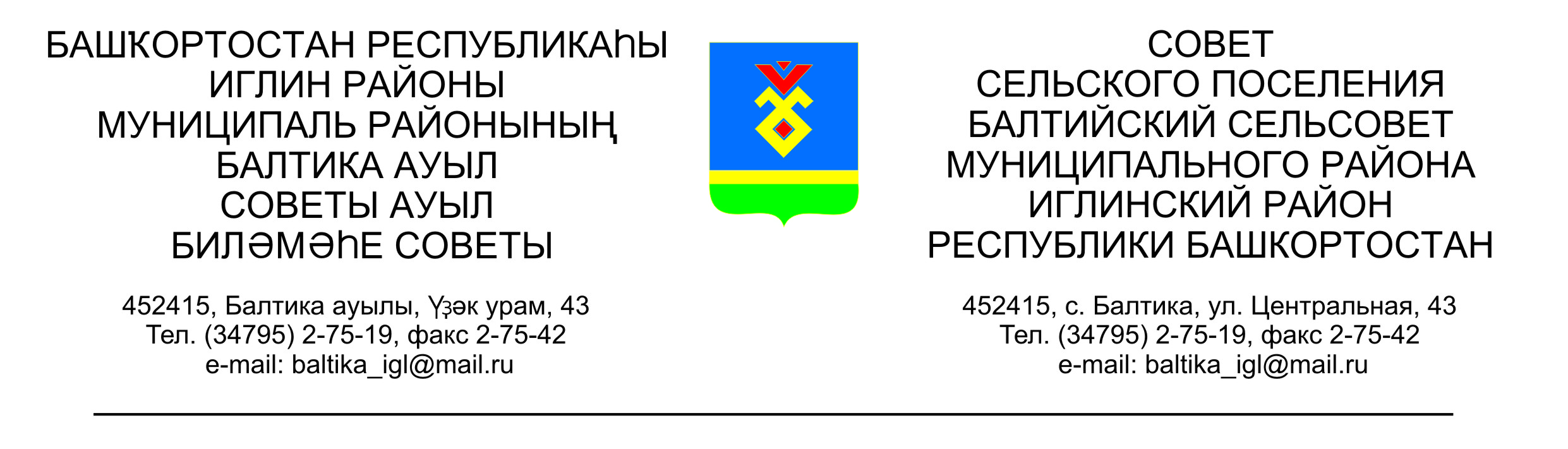                  КАРАР                                                                                  РЕШЕНИЕСовета сельского поселения  Балтийский сельсовет муниципального района Иглинский район  Республики БашкортостанОб отчете исполнения бюджета сельского поселения Балтийский сельсовет муниципального района Иглинский район Республики Башкортостан за 1 квартал 2020 года    Заслушав и обсудив об отчете исполнения бюджета сельского поселения Балтийский сельсовет муниципального района Иглинский район Республики Башкортостан за 1 квартал  2020 года Совет сельского поселения Балтийский сельсовет муниципального района Иглинский район Республики Башкортостан решил: Отчет об исполнении бюджета сельского поселения Балтийский сельсовет муниципального района Иглинский район Республики Башкортостан за 1 квартал  2020 года утвердить (согласно приложения № 1).Обнародовать отчет об исполнении бюджета сельского поселения Балтийский сельсовет муниципального района Иглинский район Республики Башкортостан на стенде информации в администрации сельского поселения Балтийский сельсовет.Контроль за исполнением настоящего решения возложить на постоянную комиссию по бюджету, налогам, вопросам муниципальной собственности (председатель  комиссии Кот Н.Е.)Глава сельского поселения			            	И.М.Бугвин«17» апреля 2020 г№ 79       Приложение №1       Приложение №1к решению Совета сельского поселения Балтийскийк решению Совета сельского поселения Балтийскийк решению Совета сельского поселения Балтийскийк решению Совета сельского поселения Балтийскийсельсовет муниципального района  сельсовет муниципального района  сельсовет муниципального района  сельсовет муниципального района  Иглинский район Республики БашкортостанИглинский район Республики БашкортостанИглинский район Республики БашкортостанИглинский район Республики Башкортостан№ 79  от   17.04.2020 г. № 79  от   17.04.2020 г. Отчет об исполнении  бюджета сельского поселения Балтийский сельсовет муниципального района Иглинский район за 1 квартал 2020 годОтчет об исполнении  бюджета сельского поселения Балтийский сельсовет муниципального района Иглинский район за 1 квартал 2020 годОтчет об исполнении  бюджета сельского поселения Балтийский сельсовет муниципального района Иглинский район за 1 квартал 2020 годОтчет об исполнении  бюджета сельского поселения Балтийский сельсовет муниципального района Иглинский район за 1 квартал 2020 годОтчет об исполнении  бюджета сельского поселения Балтийский сельсовет муниципального района Иглинский район за 1 квартал 2020 годОтчет об исполнении  бюджета сельского поселения Балтийский сельсовет муниципального района Иглинский район за 1 квартал 2020 годв руб.Наименование показателяКлассификацияКлассификацияУточненныйУточненныйОтчетплан на  2020 годплан на  2020 годза 1 квартал 2020 годаДоходы5 032 000,005 032 000,00765 097,65Налог на доходы физических лиц\1010200000\\\\\1010200000\\\\72 000,0072 000,009 896,81Единый сельхоз. налог\1050301001\\\ \\1050301001\\\ \15 000,0015 000,00Налог на имущество физических лиц\1060100000\\\\\1060100000\\\\214 000,00214 000,009 772,34Земельный налог\1060000000\\\\\1060000000\\\\1 633 000,001 633 000,00156 970,08Госпошлина                                  \1080402001000\\\\\1080402001000\\\\6 000,006 000,001 250,00Аредная плата за имущество\1110500000\\\\\1110500000\\\\312 000,00312 000,0085 542,42Прочие доходы от оказания платных услуг \1130100\\\\1130100\\\Административные штрафы\116020000\\\\116020000\\\\116020000\\\\116020000\\\500,00Прочие неналоговые доходы\1170500000\\\\\1170500000\\\\84 000,0084 000,00Субвенции бюджетам поселений\2020000000\\\\\2020000000\\\\109 000,00109 000,0027 250,00Дотации бюджетам поселенийДотации бюджетам поселенийДотации бюджетам поселений1 187 000,001 187 000,0098 916,00 межбюджетные трансферты, передаваемые бюджетам поселений\20240000000\\\\\20240000000\\\\700 000,00700 000,00200 000,00Прочие межбюджетные трансферты, передаваемые бюджетам поселений\2024999100000\\\\\2024999100000\\\\700 000,00700 000,00175 000,00Расходы5 032 000,005 032 000,00858 095,60Общегосударственные вопросы\0102\\\\\\0102\\\\\776 000,00776 000,00129 719,14\0104\\\\\0104\\\\2 084 000,002 084 000,00273 932,09обеспечение проведения выборов\0107\\\\\\0107\\\\\Мобилизационная и вневойсковая подготовка\0203\\\\\\0203\\\\\109 000,00109 000,0027 250,00Обеспечение пожарной безопасности\0310\\\\\\0310\\\\\229 000,00229 000,0042 705,60другие общегосударственные вопросы\0314\\\\0314\\\Дорожное хозяйство (дорожные фонды)\0409\\\\\\0409\\\\\700 000,00700 000,00194 963,30другие вопросы в области национальной экномики \0412\\\\0412\\\Благоустройство\0503\\\\\\0503\\\\\914 000,00914 000,00189 525,47другие вопросы\0605\\\\\\0605\\\\\200 000,00200 000,00культура\0801\\\\\\0801\\\\\10 000,0010 000,00Физическая культура\1101\\\\\1101\\\\10 000,0010 000,00Дефицит бюджета (со знаком минус)Дефицит бюджета (со знаком минус)Дефицит бюджета (со знаком минус)0,000,00-92 997,95